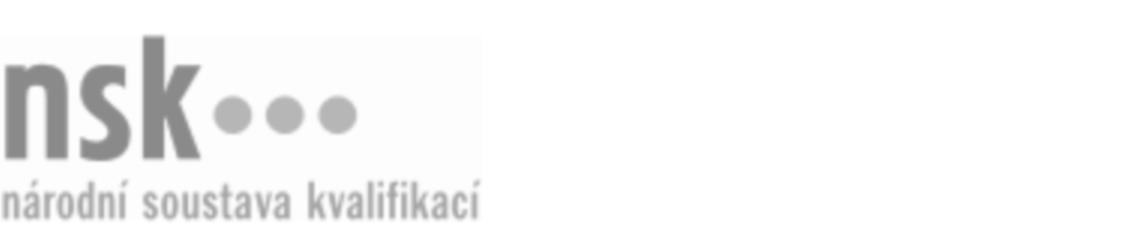 Kvalifikační standardKvalifikační standardKvalifikační standardKvalifikační standardKvalifikační standardKvalifikační standardKvalifikační standardKvalifikační standardRýsovač/rýsovačka (kód: 23-065-H) Rýsovač/rýsovačka (kód: 23-065-H) Rýsovač/rýsovačka (kód: 23-065-H) Rýsovač/rýsovačka (kód: 23-065-H) Rýsovač/rýsovačka (kód: 23-065-H) Rýsovač/rýsovačka (kód: 23-065-H) Rýsovač/rýsovačka (kód: 23-065-H) Autorizující orgán:Ministerstvo průmyslu a obchoduMinisterstvo průmyslu a obchoduMinisterstvo průmyslu a obchoduMinisterstvo průmyslu a obchoduMinisterstvo průmyslu a obchoduMinisterstvo průmyslu a obchoduMinisterstvo průmyslu a obchoduMinisterstvo průmyslu a obchoduMinisterstvo průmyslu a obchoduMinisterstvo průmyslu a obchoduMinisterstvo průmyslu a obchoduMinisterstvo průmyslu a obchoduSkupina oborů:Strojírenství a strojírenská výroba (kód: 23)Strojírenství a strojírenská výroba (kód: 23)Strojírenství a strojírenská výroba (kód: 23)Strojírenství a strojírenská výroba (kód: 23)Strojírenství a strojírenská výroba (kód: 23)Strojírenství a strojírenská výroba (kód: 23)Týká se povolání:RýsovačRýsovačRýsovačRýsovačRýsovačRýsovačRýsovačRýsovačRýsovačRýsovačRýsovačRýsovačKvalifikační úroveň NSK - EQF:333333Odborná způsobilostOdborná způsobilostOdborná způsobilostOdborná způsobilostOdborná způsobilostOdborná způsobilostOdborná způsobilostNázevNázevNázevNázevNázevÚroveňÚroveňOrientace v normách a v technické dokumentaci pro rozměření a orýsování polotovarů a obrobkůOrientace v normách a v technické dokumentaci pro rozměření a orýsování polotovarů a obrobkůOrientace v normách a v technické dokumentaci pro rozměření a orýsování polotovarů a obrobkůOrientace v normách a v technické dokumentaci pro rozměření a orýsování polotovarů a obrobkůOrientace v normách a v technické dokumentaci pro rozměření a orýsování polotovarů a obrobků33Volba postupu práce, potřebného nářadí, pomůcek a měřidel pro provádění rýsovačských operacíVolba postupu práce, potřebného nářadí, pomůcek a měřidel pro provádění rýsovačských operacíVolba postupu práce, potřebného nářadí, pomůcek a měřidel pro provádění rýsovačských operacíVolba postupu práce, potřebného nářadí, pomůcek a měřidel pro provádění rýsovačských operacíVolba postupu práce, potřebného nářadí, pomůcek a měřidel pro provádění rýsovačských operací33Proměřování a orýsování dílců pro strojní obrábění, orýsování os v jednotlivých rovinách a roztečích děrProměřování a orýsování dílců pro strojní obrábění, orýsování os v jednotlivých rovinách a roztečích děrProměřování a orýsování dílců pro strojní obrábění, orýsování os v jednotlivých rovinách a roztečích děrProměřování a orýsování dílců pro strojní obrábění, orýsování os v jednotlivých rovinách a roztečích děrProměřování a orýsování dílců pro strojní obrábění, orýsování os v jednotlivých rovinách a roztečích děr33Příprava polotovarů a obrobků pro jejich orýsování (nátěr povrchu vápenným roztokem, lihovou barvou, roztokem síranu měďnatého, matným, černým nebo červeným lakem)Příprava polotovarů a obrobků pro jejich orýsování (nátěr povrchu vápenným roztokem, lihovou barvou, roztokem síranu měďnatého, matným, černým nebo červeným lakem)Příprava polotovarů a obrobků pro jejich orýsování (nátěr povrchu vápenným roztokem, lihovou barvou, roztokem síranu měďnatého, matným, černým nebo červeným lakem)Příprava polotovarů a obrobků pro jejich orýsování (nátěr povrchu vápenným roztokem, lihovou barvou, roztokem síranu měďnatého, matným, černým nebo červeným lakem)Příprava polotovarů a obrobků pro jejich orýsování (nátěr povrchu vápenným roztokem, lihovou barvou, roztokem síranu měďnatého, matným, černým nebo červeným lakem)33Orýsování součástí a polotovarů s použitím měřidel, rýsovačského nářadí, pomůcek, přístrojůOrýsování součástí a polotovarů s použitím měřidel, rýsovačského nářadí, pomůcek, přístrojůOrýsování součástí a polotovarů s použitím měřidel, rýsovačského nářadí, pomůcek, přístrojůOrýsování součástí a polotovarů s použitím měřidel, rýsovačského nářadí, pomůcek, přístrojůOrýsování součástí a polotovarů s použitím měřidel, rýsovačského nářadí, pomůcek, přístrojů33Rýsovač/rýsovačka,  28.03.2024 23:19:04Rýsovač/rýsovačka,  28.03.2024 23:19:04Rýsovač/rýsovačka,  28.03.2024 23:19:04Rýsovač/rýsovačka,  28.03.2024 23:19:04Strana 1 z 2Strana 1 z 2Kvalifikační standardKvalifikační standardKvalifikační standardKvalifikační standardKvalifikační standardKvalifikační standardKvalifikační standardKvalifikační standardPlatnost standarduPlatnost standarduPlatnost standarduPlatnost standarduPlatnost standarduPlatnost standarduPlatnost standarduStandard je platný od: 21.10.2022Standard je platný od: 21.10.2022Standard je platný od: 21.10.2022Standard je platný od: 21.10.2022Standard je platný od: 21.10.2022Standard je platný od: 21.10.2022Standard je platný od: 21.10.2022Rýsovač/rýsovačka,  28.03.2024 23:19:04Rýsovač/rýsovačka,  28.03.2024 23:19:04Rýsovač/rýsovačka,  28.03.2024 23:19:04Rýsovač/rýsovačka,  28.03.2024 23:19:04Strana 2 z 2Strana 2 z 2